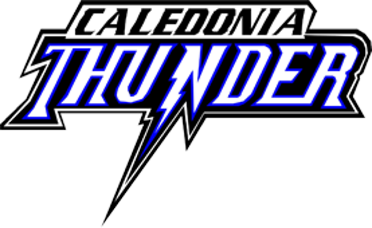 Hello CDMHA Supporter,Caledonia and District Minor Hockey Association (CDMHA) is a volunteer based, not for profit organization. CDMHA is responsible for providing minor hockey programming to eligible players within the Caledonia area.CDMHA is led by many volunteer-based Board Members, each whom has a specific role within the organization. I would like to take a minute to introduce myself, my name is Lisa Turner and I have the role as VP of Business. I am up and coming onto my 4th season with CDMHA and within my role it is my responsibility to reach out to local businesses and invite them to be a part of our hockey season.Registration is open for our players, and after COVID the league hopes registration will continue to grow with the additional developments coming to our town. CDMHA offers minor hockey to all youth ages from the Discovery program, IP Program, our many Local league teams, our REP and AE teams that compete at all ages. In all we have over 500 members, coaches, players, and volunteers that organize, coach, play to have fun, play as a team and make our hometown proud!Before we know it, we will once again find ourselves on the verge of another terrific hockey season. The 2021/2022 season will begin, promising to be fun, successful and most of all full of learning for the players of Caledonia Minor Hockey.We are asking for your support in making the upcoming season a success. Without you, we would struggle to provide the program we do, and want to ensure that you are part of our community hockey program. We would ask you take a minute or two to review the sponsorship opportunities attached.Your commitment will ensure we continue to provide the best possible hockey program we can, developing players that have potential to represent our town in bigger communities and provide the health, learning and joy hockey brings to those who both play it and support it.Thank you for taking the time to review our sponsorship options. If you are interested, please let me know via email or give me a call.If you have any ideas, or requests beyond what is being offered please feel free to reach out to me and we can work together to accommodate.I look forward to meeting you and having you and your business be a part of our hockey season!Lisa TurnerVP of Business, CDMHAbusiness@caledoniathunder.com905-515-8534 – cell 2021/2022 SPONSORSHIP OPPORTUNITIESPlease review the following sponsorship opportunities we have. If you do not see something that meets your wishes, please feel free to reach out to our VP of Business who can work with you to contribute.REP or AE Home Jersey SponsorCompany Name on the back of a team’s Jersey for one season		$500.00REP or AE Away Jersey SponsorCompany Name on the back of a team’s Jersey for one season		$500.00REP or AE Home and Away Jersey SponsorCompany Name on the back of a team’s Jersey for one season		$900.00Local League Jersey SponsorshipCompany Name on the back of a team’s Jersey for one season		$450.00Banner Sponsorship							$200.00Company Logo to be displayed on a roll out banner sign at the Gatekeeper’s table each time a CDMHA team is playing at the arena*** All Companies who sponsor a team’s jersey will also receive their logo on the Banner that will be displayed at the Gatekeeper’s table ****** All Sponsors will be advertised on CDMHA website, Social Media Feeds & the Tournament Twitter Feed. ***